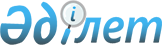 Об определении размера и порядка оказания жилищной помощиРешение Кармакшинского районного маслихата Кызылординской области от 30 апреля 2020 года № 323. Зарегистрировано Департаментом юстиции Кызылординской области 4 мая 2020 года № 7409.
      В соответствии со статьей 97 Закона Республики Казахстан от 16 апреля 1997 года "О жилищных отношениях" и постановлением Правительства Республики Казахстан от 30 декабря 2009 года № 2314 "Об утверждении Правил предоставления жилищной помощи" Кармакшинский районный маслихат РЕШИЛ:
      1. Определить размер и порядок оказания жилищной помощи согласно приложению.
      2. Признать утратившими силу следующие нормативные правовые решения Кармакшинского районного маслихата:
      1) решение Кармакшинского районного маслихата от 20 сентября 2017 года № 115 "Об утверждении Правил оказания жилищной помощи" (зарегистрировано в Реестре государственной регистрации нормативных правовых актов за номером 5986, опубликовано от 25 октября 2017 года в эталонном контрольном банке нормативных правовых актов Республики Казахстан);
      2) решение Кармакшинского районного маслихата от 10 июля 2018 года № 176 "О внесении изменения в решение Кармакшинского районного маслихата от 20 сентября 2017 года № 115 "Об утверждении Правил оказания жилищной помощи" (зарегистрированное в Реестре государственной регистрации нормативных правовых актов за номером 6393, опубликовано от 30 июля 2018 года в эталонном контрольном банке нормативных правовых актов Республики Казахстан).
      3. Настоящее решение вводится в действие со дня его первого официального опубликования. Размер и порядок оказания жилищной помощи
      Настоящий размер и порядок оказания жилищной помощи (далее - Порядок) разработаны в соответствии с Законом Республики Казахстан от 16 апреля 1997 года "О жилищных отношениях" и Постановлением Правительства Республики Казахстан от 30 декабря 2009 года № 2314 "Об утверждении Правил предоставления жилищной помощи". 1. Порядок оказания жилищной помощи
      1. Жилищная помощь предоставляется за счет средств местного бюджета малообеспеченным семьям (гражданам), постоянно проживающим в данной местности (с учетом граждан Республики Казахстан постоянно проживающих в городе Байконыр), на оплату:
      1) расходов на содержание общего имущества объекта кондоминиума семьям (гражданам), проживающим в приватизированных жилищах или являющимся нанимателями (поднанимателями) жилых помещений (квартир) в государственном жилищном фонде;
      2) потребления коммунальных услуг и услуг связи в части увеличения абонентской платы за телефон, подключенный к сети телекоммуникаций, семьям (гражданам), являющимся собственниками или нанимателями (поднанимателями) жилища;
      3) арендной платы за пользование жилищем, арендованным местным исполнительным органом в частном жилищном фонде.
      Расходы малообеспеченных семей (граждан), принимаемые к исчислению жилищной помощи, определяются как сумма расходов по каждому из вышеуказанных направлений.
      Жилищная помощь определяется как разница между суммой оплаты расходов на содержание общего имущества объекта кондоминиума, потребление коммунальных услуг и услуг связи в части увеличения абонентской платы за телефон, подключенный к сети телекоммуникаций, арендной платы за пользование жилищем, арендованным местным исполнительным органом в частном жилищном фонде, в пределах норм и предельно-допустимого уровня расходов семьи (граждан) на эти цели, установленных местными представительными органами.
      2. Жилищная помощь оказывается по предъявленным поставщиками счетам на оплату коммунальных услуг и счетам о ежемесячных взносах на содержание общего имущества объекта кондоминиума согласно смете расходов на содержание общего имущества объекта кондоминиума за счет бюджетных средств лицам, постоянно проживающим в данной местности.
      3. Назначение жилищной помощи осуществляется коммунальным государственным учреждением "Отдел занятости, социальных программ и регистрации актов гражданского состояния Кармакшинского района" (далее - уполномоченный орган).
      3-1. Прием заявлений и выдача результатов оказания государственной услуги осуществляются через отделы Кармакшинского района и города Байконыр филиала некоммерческого акционерного общества "Государственная корпорация "Правительство для граждан" по Кызылординской области (далее - Отдел) и веб-портал "электронного правительства" www.egov.kz (далее – портал).
      3-2. Малообеспеченная семья (гражданин) (либо его представитель по нотариально заверенной доверенности) вправе обратиться в Отдел или на портал за назначением жилищной помощи один раз в квартал.
      Сноска. Пункт 3-2 - в редакции решения Кармакшинского районного маслихата Кызылординской области от 28.12.2020 № 421 (вводится в действие со дня первого официального опубликования).


      3-3. Срок рассмотрения документов и принятия решения о предоставлении жилищной помощи либо мотивированный ответ об отказе со дня принятия полного комплекта документов от Отдела составляет восемь рабочих дней.
      4. Для назначения жилищной помощи малообеспеченная семья (гражданин) (либо его представитель по нотариально заверенной доверенности) обращается в отдел и/или портал "электронного правительства" с предоставлением следующих документов:
      1) документа, удостоверяющего личность заявителя (оригинал представляется для идентификации личности);
      2) документа, подтверждающего доходы малообеспеченной семьи. Порядок исчисления совокупного дохода семьи (гражданина Республики Казахстан), претендующей на получение жилищной помощи, определяется уполномоченным органом в сфере жилищных отношений;
      3) справки об наличии (отсутствии) недвижимого имущества (за исключением сведений, получаемых из соответствующих государственных информационных систем);
      4) справки о пенсионных отчислениях (за исключением сведений, получаемых из соответствующих государственных информационных систем);
      5) справки с места работы либо справки о регистрации в качестве безработного лица;
      6) сведений об алиментах на детей и других иждивенцев;
      7) банковского счета;
      8) счета о ежемесячных взносах на управление объектом кондоминиума и содержание общего имущества объекта кондоминиума, в том числе капитальный ремонт общего имущества объекта кондоминиума;
      9) счета на потребление коммунальных услуг;
      10) квитанции-счета за услуги телекоммуникаций или копии договора на оказание услуг связи;
      11) счета о расходах за пользование жилищем из государственного жилищного фонда и жилищем, арендованным местным исполнительным органом в частном жилищном фонде.
      Истребование документов, не предусмотренных настоящим пунктом, не допускается.
      Сноска. Пункт 4 - в редакции решения Кармакшинского районного маслихата Кызылординской области от 28.12.2020 № 421 (вводится в действие со дня первого официального опубликования).


      4-1. При приеме документов через Отдел услугополучателю выдается расписка о приеме соответствующих документов.
      4-2. В случае представления неполного пакета документов, предусмотренного пунктом 4 настоящего Порядка, работник Отдела выдает расписку об отказе в приеме документов.
      4-3. В случае обращения через портала, услугополучателю в "личный кабинет" направляются статус о принятии запроса на оказание государственной услуги, а также уведомление с указанием даты и времени получения результата государственной услуги.
      4-4. Отдел принимает заявление посредством информационной системы и направляет его в уполномоченный орган, осуществляющий назначение жилищной помощи.
      4-5. Уполномоченный орган отказывает в предоставлении жилищной помощи на основании установления недостоверности документов, представленных семьей (гражданином) (либо его представителем по нотариально заверенной доверенности), и (или) данных (сведений), содержащихся в них, и в течение 5 (пять) рабочих дней со дня подачи заявления направляет заявителю мотивированный отказ посредством портала либо Отделом.
      4-6. Решение о назначении жилищной помощи либо мотивированный ответ об отказе в предоставлении услуги принимается уполномоченным органом, осуществляющим назначение жилищной помощи. Уведомление о назначении либо мотивированный ответ об отказе в назначении жилищной помощи направляется в Отдел или "личный кабинет" в виде электронного документа.
      5. Совокупный доход семьи (гражданина) исчисляется уполномоченным органом за квартал, предшествующий кварталу обращения за назначением жилищной помощи, в порядке, установленном действующим законодательством и жилищная помощь назначается с месяца подачи заявления на текущий квартал. 2. Размер оказания жилищной помощи
      6. Доля предельно допустимых расходов в пределах установленных норм устанавливается для жителей Кармакшинского района в размере 12 процентов, для жителей города Байконыр в размере 10 процентов от совокупного дохода семьи (гражданина).
      Сноска. Пункт 6 - в редакции решения Кармакшинского районного маслихата Кызылординской области от 28.12.2020 № 421 (вводится в действие со дня первого официального опубликования).


      7. Нормативы потребления коммунальных услуг, обеспечиваемых компенсационными мерами для потребителей, не имеющих приборов учета, устанавливаются в соответствии с действующим законодательством.
      Если нормативы и тарифы на расходы не определены в установленном законодательством порядке, возмещение затрат производится по фактическим расходам.
      8. Назначение жилищной помощи малообеспеченным семьям (гражданам) производится в соответствии c нижеследующими нормами потребления:
      1) Нормы потребления электроэнергии на 1 месяц:
      на 1 человека – 70 киловатт;
      на 2 человека – 140 киловатт;
      на 3 и более человека – 210 киловатт;
      2) Нормы потребления газа на 1 месяц:
      до 4-х человек – 10 килограмм;
      на 4 и более человека – 20 килограмм.
      3) Потребления топлива на отопительный сезон:
      на семью (гражданину) в месяц– 1 тонна.
      Для жителей города Байконыр:
      4) горячая и холодная вода - ежемесячно на 1 человека по тарифу;
      5) Общие домавые нужды - ежемесячно на 1 человека по тарифу;
      6) содержание жилья ежемесячно:
      на 1 человека -18 квадратных метров;
      для одиноких престарелых и инвалидов - 30 квадратный метр;
      7) теплоснабжение ежемесячно:
      на 1 человека - 18 квадратных метров;
      для одиноких престарелых и инвалидов - 30 квадратный метр;
      8) вывоз бытовых отходов - ежемесячно на 1 человека по тарифу;
      9) услуги канализации - ежемесячно на 1 человека по тарифу;
      10) лифт - на каждую семью по тарифу.
      Нормы расходов и их тарифы по водоснабжению, теплоснабжению, вывозу мусора, расходов на содержание жилья предоставляются поставщикам услуг.
      Сноска. Пункт 8 - в редакции решения Кармакшинского районного маслихата Кызылординской области от 28.12.2020 № 421 (вводится в действие со дня первого официального опубликования).


      9. Компенсация повышения тарифов абонентской платы за телефон, подключенный к сети телекоммуникаций, производится в соответствии с Правилами компенсации повышения тарифов абонентской платы за оказание услуг телекоммуникаций социально защищаемым гражданам, утвержденными постановлением Правительства Республики Казахстан от 14 апреля 2009 года № 512. 3. Финансирование и порядок выплаты жилищной помощи
      10. Выплата жилищной помощи осуществляется уполномоченным органом по заявлению получателя жилищной помощи через банки второго уровня, а также через организации, осуществляющие отдельные виды банковской деятельности путем перечисление начисленных сумм на лицевые счета получателя жилищной помощи.
					© 2012. РГП на ПХВ «Институт законодательства и правовой информации Республики Казахстан» Министерства юстиции Республики Казахстан
				
      Председатель сессии Кармакшинского районного маслихата 

К. Раева

      Секретарь Кармакшинского районного маслихата 

М. Наятұлы
Приложение к решениюКармакшинского районного маслихатаот 30 апреля 2020 года № 323